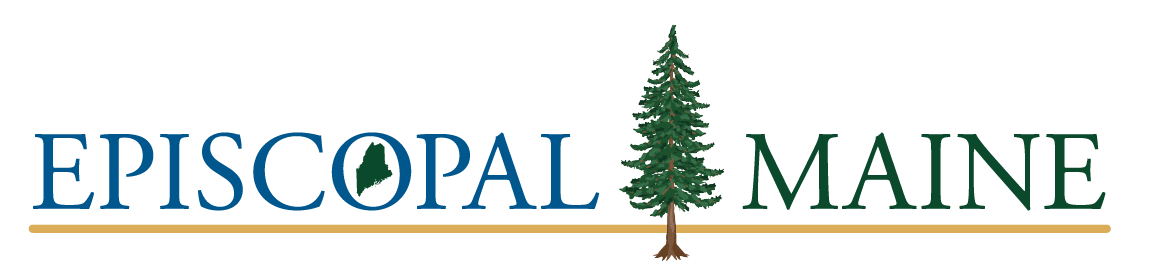 PLANNING FOR A VISITATION ***Please Return Two Weeks before the Visitation Date***If you have questions or concerns, please don’t hesitate to contact Barbara Martin 207.772.1953 x 125 or bmartin@episcopalmaine.org.  The space will automatically expand as you type.   Name of Congregation:  Physical Address (for GPS):Church Phone Number: Date of Visitation:   				Time of Service:Please indicate the ‘type’ of visitation: Traditional, in person Zoom Livestream Other  If your congregation is more than 2 hours away from Portland, please give us your recommendation for a clean, comfortable place to stay:The Bishop’s complete “Customary for Visitations can be found at www.episcopalmaine.orgWorship Color (check or highlight)  White: for BaptismRed: if a major Sunday feast (ex: Palm Sunday or Pentecost) SeasonalFestal: for special occasions and celebrations Readings (Revised Common Lectionary) First Reading:			Psalm:			Second Reading:			Gospel:Order of Service (check or highlight) 	Renewal of Baptismal Vows (BCP p.292)Nicene CreedBaptismConfirmation/Reception/Reaffirmation Holy Eucharist (check or highlight) Enriching our WorshipBook of Common PrayerOther (in consultation with the Bishop) Lord’s Prayer (check or highlight) ContemporaryTraditionalFinal Blessing (check or highlight) Episcopal Blessing BCP, p. 523Other: please describe or send the text.Will there be participation of Lay Ministers as lectors, intercessor and chalice bearers?In addition to the service, are there any other special functions planned?  For example: blessing of acolytes, prayer shawls or signs?  Dedication of new space? Anniversary celebration? or something else?  Please list.  Are there any special requests?  (please let Barbara know in advance) Ministry Conversation  What’s new in your congregation?  Where is the congregation’s energy?  Around what topics has your most recent conversation revolved?  What else would you like the Bishop to know as he prepares for this celebration? Joys?  Concerns? Anything at all.  Please list the members of your church leadership and their position: Please feel free to arrange the day’s schedule of events as best suits your needs and add additional information about the logistics of the visit as necessary.Before the Visitation _________Visitation Worksheet due to Bishop’s Office (2 weeks before visit) _________Draft Order of Worship due to Bishop’s Office (1 week before visit)  _________Date and Time of pre-visit phone chat with Bishop Brown  (coordinate with Cn. Martin)_________Date, time and location of vestry meeting (coordinate with Cn. Martin)Timeline for the Day of the Visitation (even if it’s not a traditional in-person event) _________Arrival time _________Meet with Chaplain, Confirmands and Sponsors _________Service _________Reception _________Vestry Meeting _________Time with Clergy, Spouse/Partner, Family (It’s often the case everyone is very tired after 		all the parts of a Visitation are complete.  If you would prefer (pastorally or practically) to visit with 			the Bishop at another time, at a more relaxed time, please let Barbara know.)_________Departure _________Other (please describe)After the Visitation ___________ BDF Donation:  Please mail to The Episcopal Diocese of Maine, Attn: B. Martin 		Post Office Box 4036, Portland, ME 04101 ___________ Any updates to “Official Acts” (see link below) Official Acts ~ online formPlease enter the information for Official Acts (baptism/confirmation/reception/reaffirmation) on this form: https://episcopalmaine.formstack.com/forms/official_actsNamePhone NumberPriest in ChargeDeaconChaplainEmergency Contact